Dr Roseanna Brady BSc MA MSc D Psych CPsychol MBPsS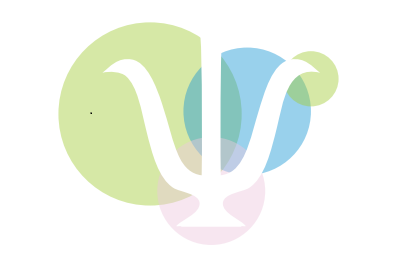 Health Psychologist (HCPC Registered)Bridges Clinic, Private Patients at Bedford Hospital Kempston Road, Bedford MK42 9DJTel: 01234 792000email: roseanna@psychologyforhealth.co.ukMedical Referral FormPlease note the following general exclusions:Patients under 18 yearsPatients being seen by another psychologist or by a counsellorPatients for whom severe or enduring mental health issues are the dominant concernPatients for whom drug or alcohol issues are the dominant concernPatients in crisis (e.g. acute risk of suicide)Patients with terminal illnessPatients who have displayed aggressive behaviour which posed a risk to themselves or to othersThank you for completing this form.  Please send to: Email: bridgesclinic@bedfordhospital.nhs.uk or roseanna@psychologyforhealth.co.ukTel: 01234 792000Fax: 01234 795700We will contact you after reading this referralPatient DetailsPatient DetailsPatient DetailsPatient DetailsNameNameAddressAddressDoBDoBGenderGenderPrimary Medical Diagnosis Primary Medical Diagnosis Primary Medical Diagnosis Primary Medical Diagnosis Current medical treatmentAwaiting further assessment/specialist referral? Please state Yes or No.(If Yes, please provide details)Awaiting further medical treatment or surgical interventions? Please state Yes or No.(If Yes, please provide details)Is the patient currently, or intending to be, involved in litigation in relation to his/her primary diagnosis? Please state Yes or No.Current medical treatmentAwaiting further assessment/specialist referral? Please state Yes or No.(If Yes, please provide details)Awaiting further medical treatment or surgical interventions? Please state Yes or No.(If Yes, please provide details)Is the patient currently, or intending to be, involved in litigation in relation to his/her primary diagnosis? Please state Yes or No.Current medical treatmentAwaiting further assessment/specialist referral? Please state Yes or No.(If Yes, please provide details)Awaiting further medical treatment or surgical interventions? Please state Yes or No.(If Yes, please provide details)Is the patient currently, or intending to be, involved in litigation in relation to his/her primary diagnosis? Please state Yes or No.Current medical treatmentAwaiting further assessment/specialist referral? Please state Yes or No.(If Yes, please provide details)Awaiting further medical treatment or surgical interventions? Please state Yes or No.(If Yes, please provide details)Is the patient currently, or intending to be, involved in litigation in relation to his/her primary diagnosis? Please state Yes or No.Co-morbid physical conditionsCo-morbid physical conditionsOther MedicationsOther MedicationsGP nameGP nameGP addressGP addressGP Telephone GP Telephone Details of referring health professionalDetails of referring health professionalDetails of referring health professionalNamePositionAddressTelephoneEmailFax:Reasons for referral (e.g. adjustment to diagnosis or treatment, self-management, low mood/high anxiety related to diagnosis, difficulties making or maintaining required lifestyle changes, need to reduce dependence on medical interventions, etc.)Reasons for referral (e.g. adjustment to diagnosis or treatment, self-management, low mood/high anxiety related to diagnosis, difficulties making or maintaining required lifestyle changes, need to reduce dependence on medical interventions, etc.)Reasons for referral (e.g. adjustment to diagnosis or treatment, self-management, low mood/high anxiety related to diagnosis, difficulties making or maintaining required lifestyle changes, need to reduce dependence on medical interventions, etc.)